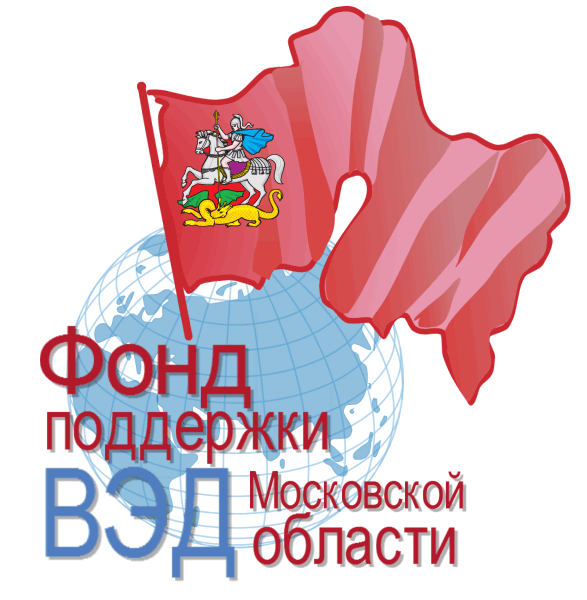 Фонд поддержки внешнеэкономической деятельностиМосковской областиМосковская область, г. Красногорск, бульвар Строителей, д. 2, оф. 31План мероприятий Фонда поддержки ВЭД МО на 2017 годв течение 2017 года - Консультационные услуги с привлечением сторонних профильных экспертов по тематике внешнеэкономической деятельности.Семинары:апрель 2017 года - семинар «Современные электронные каналы продаж на зарубежные рынки»;сентябрь 2017 года - семинар «Деловое страноведение. Особенности хозяйственного развития и внешнеэкономической практики ведущих партнеров России по торгово-экономическому сотрудничеству»;сентябрь 2017 года -  семинар «Анализ барьеров выхода на зарубежный рынок: сертификация, таможенная очистка, защита интеллектуальной собственности»;октябрь 2017 года -  Семинар «Как получить максимальную выгоду от участия в международной выставке»;ноябрь 2017 года - семинара «Рентабельность и риски экспортной сделки. Экспортный контроль»;декабрь 2017 года - семинар «Эффективные стратегии выхода на внешние рынки. Международный маркетинг. Организация первых экспортных поставок».Конференции, форумы:декабрь 2017 года - II Форум экспортёров Подмосковья;Международные бизнес-миссии:март 2017 года - бизнес СМСП в Узбекистан, г. Ташкент с посещением 2 Международных выставок WorldFood Uzbekistan – 2017 и Agro World Uzbekistan – 2017;май 2017 года – бизнес-миссия в КНР, с посещением III Российско-китайского форума малого и среднего бизнеса – 2017;октябрь 2017 года - бизнес-миссия в Германию, г. Франкфурт-на-Майне с посещением выставки фармацевтической продукции «CPhl Worldwide 2017».Международные выставки в России:февраль 2017 года - Международная выставка продуктов питания, напитков и сырья для их производства «Продэкспо – 2017», г. Москва.Международные выставки в иностранном государстве:март 2017 года - 4-я Международная промышленная выставка «EXPO-RUSSIA SERBIA – 2017», 4-ый Белградский бизнес-форум, Республика Сербия;октябрь 2017 года - 59-я Международная машиностроительная выставка «MSV 2017», Республика Чехия;декабрь 2017 года – Международная промышленная выставка «EXPO-RUSSIA VIEINAM 2017» и Российско-Вьетнамский бизнес-форум.декабрь 2017 года - ежегодный региональный конкурс «Лучший экспортер года» среди субъектов малого и среднего предпринимательства.